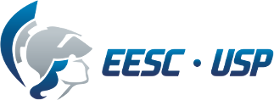 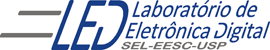 Departamento de Engenharia Elétrica e de ComputaçãoSEL 384 – Laboratório de Sistemas Digitais IPRÁTICA Nº06Dispositivos de Lógica Programável –FPGA (Field- Programmable Gate Array)  “Circuitos Combinacionais: ULA”1.   Objetivos:Familiarização com a ferramenta de software Quartus II da Altera;Síntese de uma Unidade Lógica Aritmética;Projeto e síntese de circuitos combinacionais em dispositivo HCPLD  (High Complex programmable logic device), utilizando o esquemático do Quartus II.2. Material utilizado:Módulo de desenvolvimento Mercúrio IV –Macnica DWH contendo Dispositivo Programável de Alta Complexidade HCPLD do tipo FPGA Cyclone IV da AlteraMultímetro3. Procedimento Experimental:3.1 Utilizando o software QUARTUSII, configurar no dispositivo HCPLD Cyclone IV EP4CE30F23C7 do Módulo de desenvolvimento Mercúrio IV –Macnica DWH, os circuitos listados abaixo. Para criar um arquivo de projeto esquemático no software QuartusII siga os passos do arquivo “Manual QUARTUS” que se encontra no Moodle disciplinas Stoa USP.Portas combinacionais básicas:Porta  INVERSORAPorta  E de 2 entradasPorta OU-Exclusivo de 2 entradasComparador de 2 bits com uma das entradas fixas em algum valor entre 0 e 3 decimal, e selecionar a saída com indicação de igual.Utilizando um circuito Multiplex implemente uma ULA para palavra de 1 bit, que inclua operações NOT, E, OU-Exclusivo e comparador. Utilize os circuitos da biblioteca do programa, e para aqueles que forem programáveis, adequá-los ao projeto.  Os sinais de entrada são aplicados por meio das chaves SW[0], SW[1] e a seleção das operações da ULA é feita com as chaves SW[2], SW[3] do Módulo de desenvolvimento Mercúrio IV –Macnica DWH. Para visualizar a saída da ULA utilize o LED_R para acender o LED RGB na cor vermelha. O LED RGB acende no nível alto. As chaves SW são mostradas na figura 1 e o LED RGB na figura 4.. 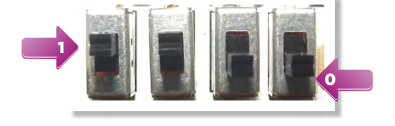 Figura 1 - Chaves SW tipo Slide Switch indicando posição do nível “1” e “0”(item 9 da figura 4).Sobre o dispositivo FPGA EP4CE30F23C7:Categoria: Circuito Integrado(CI)Família:  Embedded - FPGAs (Field Programmable Gate Array)Série:  Cyclone IV ENúmero de Blocos Lógicos Configuráveis( CLBs ou  LABs): 1803Número de bits da RAM:  608256Número de portas de Entrada/Saída(I/O): 328Tensão de Alimentação:  1,15 V ~ 1,25 VTipo de Montagem:   Montagem de superfícieSignificado dos Campos do nome do dispositivo:EP4CE: Cyclone IV –FPGA de baixo custo30 : quantidade de elementos lógicos: 28848 (aproximadamente 30 mil)F23: Encapsulamento: Fineline BGA  de 23 x 23 mm e 484 pinosC: temperatura de operação,  0°C a 85°C7: tempo de atraso da porta: 7ns3.2 Programe o projeto no dispositivo FPGA do módulo de desenvolvimento Mercúrio IV. Para iniciar a configuração da placa Mercurio IV, conecte uma extremidade do cabo USB no conector USB-Blaster™ da placa (ver item 4 – descrição geral do módulo- posição 4 é a conexão USB), e a outra extremidade num computador equipado com o software Altera Quartus® II. Com o cabo conectado, e o computador ligado, a placa automaticamente será alimentada. Então colocar a chave 1 na posição PROG FPGA (Figura 2), e a chave 2 na posição ON (figura 3).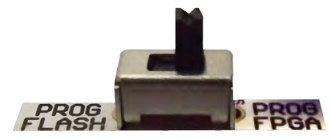 Figura 2 - Chave 1- chave PROG na posição FPGA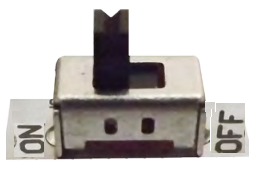 Figura 3-  Chave 2 – chave ON/OFF na posição ON3.3 Teste o funcionamento da ULA observando que as chaves SW para baixo mantém nível ‘0’ e o LED_RGB acende com nível ‘1’Cada elemento do LED RGB possui um pino associado e existe um pino comum aos três elementos conectado ao VCC. Cada elemento é ativado com nível ‘1’. As cores ativadas são mostradas na Tabela I.		Tabela I Pinos associados às cores do LED RGB.3.4 Inclua na folha de resposta o esquemático  do circuito da ULA e as tabelas verdade dos circuitos da ULA.4. DESCRIÇÃO GERAL DO MÓDULO DE DESENVOLVIMENTO MERCÚRIO IV –MACNICA DWH 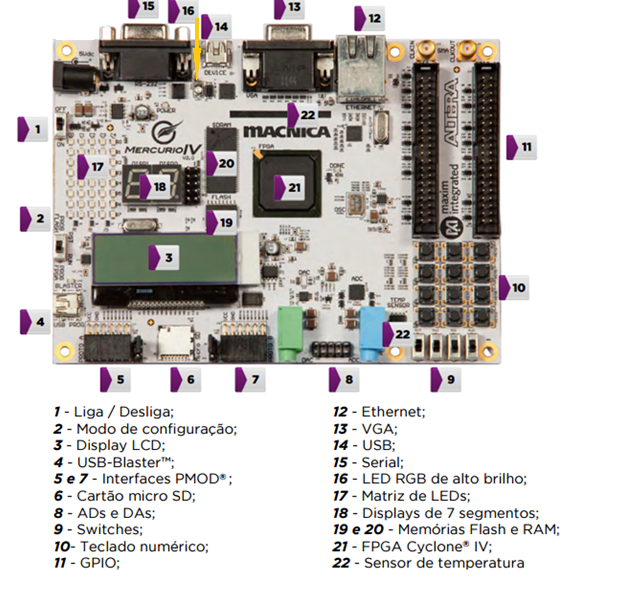 Figura 4 Imagem do módulo de desenvolvimento com as indicações dos principais componentes.4. Bibliografia:Site da ALTERAFregni, E. & Saraiva, A.M., “ Engenharia do Projeto Lógico Digital”, Ed. Edgard Blücher Ltda.Tocci, J. R. , “Sistemas Digitais- Princípios e AplicaçõesDepartamento de Engenharia Elétrica e de ComputaçãoSEL 384 – Laboratório de Sistemas Digitais I Profa. Luiza Maria Romeiro CodáFOLHA DE RESPOSTAS: PRÁTICA Nº 6:Dispositivos de Lógica Programável –FPGA (Field- Programmable Gate Array)  “Circuitos Combinacionais: ULA”TURMA:                              DATA: NOMES:                                                                                                    Nº USPESQUEMÁTICO DO  CIRCUITO DA ULA:TABELAS VERDADE DA ULA:Nome do pinoCORLED_GVERDELED_RVERMELHOLED_BAZULLED_R e LED_GAMARELOLED_G e LED_BCIANOLED_R e LED_BMAGENTALED_R,  LED_G e LED_B BRANCONOTA: